Уважаемые родители!Мы с детьми нашей группы начинаем работу над проектом  «Моя родословная».  Приглашаем вас принять участие в работе, помочь собрать сведения о ваших предках и составить родословную. Надеемся, что наша совместная работа даст возможность ощутить гордость за наш род и предков, создаст пространство для творчества и радость от совместной работы и результатов труда.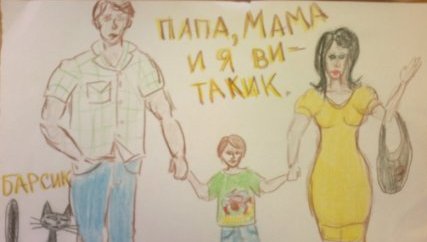 Памятка для родителей 1. Много ли Вы знаете о своих предках (по рассказам родных и близких)? Если мало, то почему?2. Знаете ли Вы о происхождении Вашей фамилии?3. Связаны ли Вы с дальними родственниками? Много ли их у Вас?4. Известны ли Вам яркие факты из истории рода, семьи (интересные, смешные, любопытные)? 5. Были ли (есть ли) в Вашем роду особо добрые, отзывчивые, милосердные люди?6. О чем больше любят вспоминать и рассказывать бабушка, дедушка, родители и другие родственники?7. Есть ли семейные рассказы о детях, о Вашем детстве (со слов старших)?8. Есть ли в истории Вашего рода (семьи) закономерности, повторяющиеся события?9. Передаются ли в Вашем роду по наследству личные качества, способности, интересы, профессиональные склонности?10. Хотели бы Вы воспитать своего ребенка похожим на кого-то из родственников? 11. Знаете ли Вы, как познакомились (поженились) бабушки и дедушки, родители, другие родственники?12. Сохранились ли интересные воспоминания, связанные с рождением детей?13. Существовала (существует) ли в семье особая традиция выбора имени ребенку?14. Почему вы назвали определенным именем (именами) Вашего ребенка (детей)?  Цель проекта «Моя родословная»:Развить творческие и коммуникативные  способности ребенка, привить навыки коммуникативного общения, активировать навыки  эмоционального общения с членами семьи, привить первоначальные умения собирать информацию из разных источников, осмысливать ее и использовать для выполнения проекта.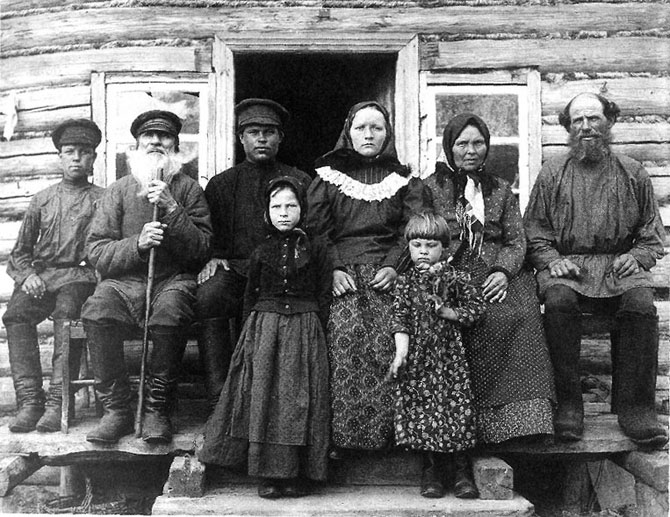 Метод проекта относится к технологиям 21 века, предусматривающий умение адаптироваться в  стремительно изменяющемся мире постиндустриального общества.  Педагогическая ценность проекта определяется следующим:  - возможностью осуществления силами данного ребёнка и родителя;-  содержанием в нем новых проблем, которые могут послужить основой для нового проекта;-  заинтересованностью детей и родителей в работе.В настоящее время процесс обучения все больше связан с деятельным подходом и освоением детьми новых знаний. Одним из видов такого подхода является проектная деятельность, которая опирается на государственные стандарты.План работы над проектомЗнакомство с темой.Формулировка основополагающих вопросов и проблемВыбор темыПоиск и сбор информацииОбсуждение результатов поискаОформление результата исследованияПрезентация своей работы.Основополагающий вопросОставлю ли я след на земле?Проблемные вопросыКак появилась моя семья? Кто я?Кто были мои предки?Что нужно уметь и знать, чтобы достичь целей: Способы составления родословной Знать своих предков Знать основные понятия:  родословная, род, поколение4.   Рисовать и оформлять родословнуюМБДОУЦРР № 28 «ОГОНЕК»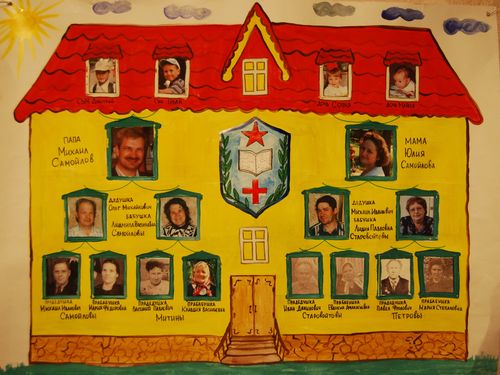      Тема: «МОЯ РОДОСЛОВНАЯ» Участники: дети подготовительной группы и их семьи  2013 год          Г.БЕРДСКовительной группы начинаем работу над проектом. Приглашаем вас принять участие в работе, помочь собрать сведения о наших предках и составить родословную. Надеемся, что наша совместная работа даст возможность ощутить гордость за наш род и предков, создаст пространство для творчества и радость от совместной работы и результатов труда.